Step 3.     Town and surroundings___________________________________________________________________CE : Quiz – What’s your perfect city ? Which city matches with your personality ? 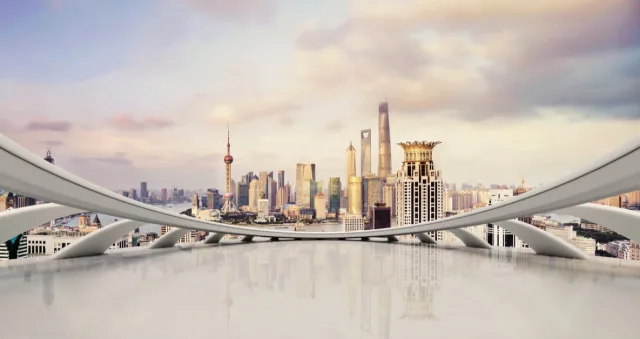 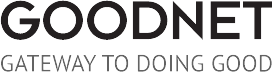 EOI : Interagir avec un camarade sur son lieu de vie préféré.EE : Rédiger un paragraphe argumenté.Have fun ! CE - What’s your perfect city ? Which city matches with your personality ?https://www.goodnet.org/articles/whats-your-perfect-city-quizEOI – Work in pairs orally about your favourite town and surroundings.Complete the following grid.This is a “question and answer exercise”.Swap roles so that each of you has answered all the questions.Then, write a detailed paragraph telling about the choice of your favourite place and environment to live in.Complete by ticking off your neighbour’s answers and justifications.Where would you like to live exactly in this country? Would you like to have neighbours?Isabelle.Rhalab@ac-poitiers.frWould you like your dream home not far from…?3. EE :  Write a paragraph about your favourite town. Justify your choices as precisely as possible.……………………………………………………………………………………………………………………………………………………………………………………………………………………………………………………………………………………………………………………………………………………………………………………………………………………………………………………………………………………………………………………………………………………………………………………………………………………………………………………………………………………………………………………………………………………………………………………………………………………………………………………………………………………………………………………………………………………………………………………………………………………………………………………………………………………………………………………………Isabelle.Rhalab@ac-poitiers.frName : …………………….Name : …………………….in a townin the countrysideby the sea, an oceanin a desert in the mountainsby a lakeother…Yes, I would if I needed help.I like a busy neighbourhood.I like crowded streets. When it's too quiet, it depresses me.No, I wouldn’t. I prefer nature all around my home.I like green spaces.I hate noisy neighbourhood.Other reasons :a swimming-poolshops, a supermarketcinemasrestaurantsa backyard for chickens and duckspubs and nightclubsa stable and a barn for cows and horsesA hospitala garden to grow vegetables and fruit